109年度合心育苗計畫經費撥款及核銷注意事項經費撥款說明計畫經費依據通過審核之申請計畫書上所編列的總預算，分為二期撥款。第一期款：於計畫通過時即撥款總預算之50%，須提供計畫負責人之匯款資訊(匯款銀行、帳號、戶名及銀行存摺封面)並且簽具領款簽收單(如下所附)。第二期款：於計畫結案後繳交成果報告及所有核銷單據，確認單據無誤後，即依實際使用狀況撥剩餘款至同一帳戶，並且簽具領款簽收單。若遇實際使用經費未達總預算之50%特殊情形，需追回未使用之餘款。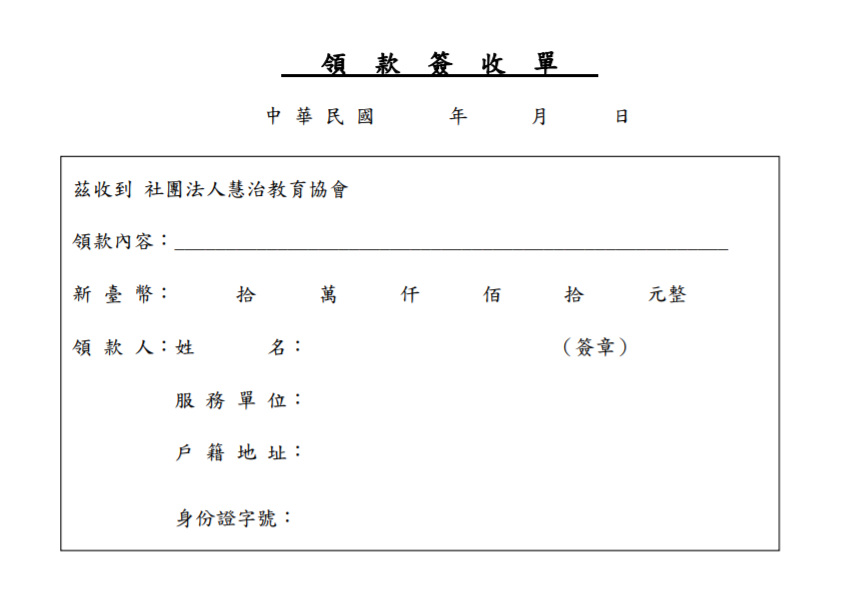 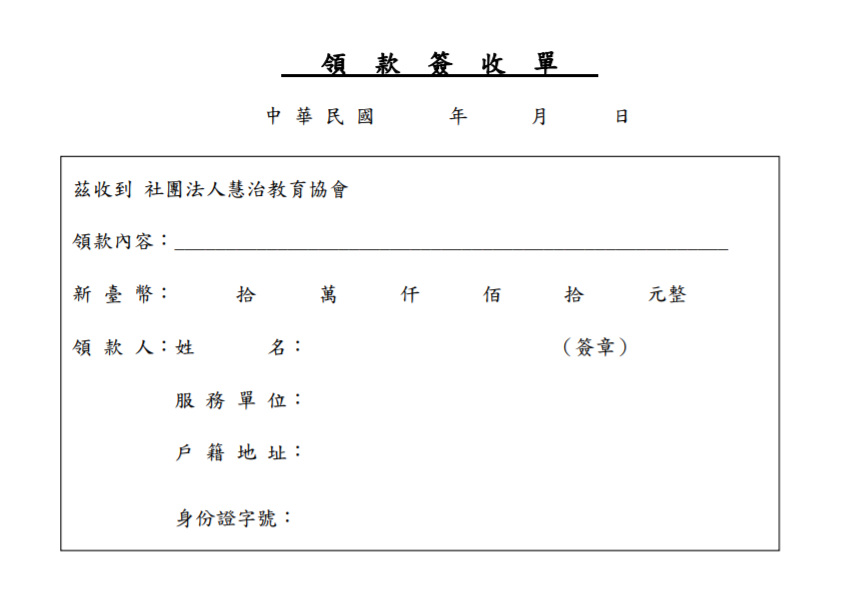 核銷說明請將所有單據憑證整理後，填寫經費實支明細表(如下表)，並按編號順序依序排列。憑證種類：請務必註明實際交易日期（日期應在計畫執行期間內）、抬頭（社團法人慧治教育協會）或統一編號87342200、品名、數量、單價及店家。發票： a.二聯式之收執聯 b.三聯式之發票 c.收銀機之電子發票，特別注意若是發票為感熱紙，請務必要先複印，以防字跡消失!收據：應蓋有註明“免用統一發票”及“統一編號”之店章及店主私章。領據：須有領款人簽章、身份證字號及詳細戶籍地址，並附上身分證正反面影本，講師費與學生競賽獎金皆須簽領據(格式如下頁所附)。社團法人慧治教育協會領  據經費實支明細表經費實支明細表經費實支明細表經費實支明細表經費實支明細表經費實支明細表經費實支明細表經費實支明細表經費項目經費項目預算實支明細實支明細實支明細實支明細實支明細經費項目經費項目預估總價編號內容單價數量總價（元）業務費講師費1業務費代扣相關稅額2業務費膳食費3業務費保險費4業務費材料費業務費印刷費業務費競賽獎金業務費…業務費小計雜費雜支總預算總預算實際支出總金額實際支出總金額實際支出總金額實際支出總金額差額差額差額活動名稱實施日期/時間用途演講/授課  評審費  主持費  出席費  其它__________演講/授課  評審費  主持費  出席費  其它__________演講/授課  評審費  主持費  出席費  其它__________演講/授課  評審費  主持費  出席費  其它__________演講/授課  評審費  主持費  出席費  其它__________應付金額單價__________  數量(時數) ________  總計新臺幣         元整單價__________  數量(時數) ________  總計新臺幣         元整單價__________  數量(時數) ________  總計新臺幣         元整單價__________  數量(時數) ________  總計新臺幣         元整單價__________  數量(時數) ________  總計新臺幣         元整代扣事項所得稅額__________________ 二代健保補充保費________________所得稅額__________________ 二代健保補充保費________________所得稅額__________________ 二代健保補充保費________________所得稅額__________________ 二代健保補充保費________________所得稅額__________________ 二代健保補充保費________________領款人姓    名領款人身份證字號出生年月日領款人戶籍地址領款人通訊地址同戶籍地址同戶籍地址同戶籍地址同戶籍地址領款人聯絡電話領款人簽收身分證正面張貼處身分證正面張貼處身分證正面張貼處身分證反面張貼處身分證反面張貼處身分證反面張貼處